Debreceni Egyetem Gazdaságtudományi Kar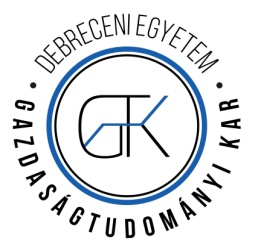 2014/15. tanév 1. félévIntézet neve: Közgazdaságtan IntézetSzak megnevezése: 	Gazd.men. és Nemzetközi gazd. alapszakok és FOKSZ képzések		Tagozat: LevelezőSzakirány megnevezése:----Tantárgy neve, Neptun-kódja(i): Statisztika I KTA10071L, Üzleti statisztika KTFO10071LTantárgy óraszáma: 	2+2		kreditértéke: 5KA tantárgy előkövetelménye(i): nincsA kurzus oktatói: Dr. Gáll Józsefegy. docens, IKgall.jozsef@inf.unideb.huIK épület I216Balogh Tamásegy. tanársegéd, GTKtamas.balogh@econ.unideb.huA kurzus célja:A hallgatók ismerjék meg a gazdasági statisztika alapfogalmait, egyszerű grafikus eszközöket, leíró statisztikákat, standardizálási és indexszámítási módszereket, a mintavételezés és becsléselmélet elméleti alapjait, néhány szükséges klasszikus valószínűségszámítási eredményt és azon statisztikai alapproblémákat, amelyek széles körben alkalmazhatók a gazdasági elemzések során.A kurzus ütemezése, tananyagaFélévközi és vizsgakövetelményekAz írásbeli vizsga a vizsgaidőszakban kerül lebonyolításra, a vizsga mind elméleti mind gyakorlati feladatokat tartalmaz. Értékelés: A vizsgadolgozat egy része alapvető elméleti és gyakorlati kérdéseket tartalmaz, az ezekre adható pontok legalább 50%-át teljesíteni kell a sikeres vizsgához (ez alatti eredmény esetén tehát a többi kérdésre adott választól függetlenül elégtelen a dolgozat). Értékelés módjaÉrdemjegyek: 0-49% elégtelen, 50-59% elégséges, 60-69 % közepes, 70-84% jó, 85-100 jeles. (Az elért %-os eredmények esetén felső egészrészt veszünk.)A fenti ponthatároktól az előadó döntése esetén csak a hallgató javára történhet eltérés.Kötelező irodalomHV (2008): Hunyadi László – Vita László: Statisztika I-II, Aula Kiadó, Budapest, 2008 Továbbá az előadáson és a gyakorlaton elhangzottak.PGy Pap Gyula: Matematika III (közgazdász hallgatóknak) (fóliák), 8., 9. részek, 10. rész részben. http://www.inf.unideb.hu/valseg/dolgozok/papgy/okt/val1fol.pdfAjánlott irodalomSzarvas B. – Sugár A.: Példatár a Statisztika c. tankönyvhöz, Aula, 2001. Hajdu O. – Pintér J. – Rappai G. – Rédey K.: Statisztika I., JPTE, Pécs, 1994.Kerékgyártó Gyné – Mundruczó Gy.: statisztikai módszerek a gazdasági elemzésben, Aula Kiadó, Budapest, 1994.Spiegel, M. R.: Statisztika, Elmélet és gyakorlat, PANEM-McGraw-Hill, Budapest, 1995.Hunyadi László – Mundruczó György – Vita László: Statisztika, Aula Kiadó, Budapest, 2001.egyéb információkDebrecen, 2014. szeptember 15.										Gáll Józsefegyetemi docensA kurzussal és a követelmények teljesítésével kapcsolatos kérdésekben a Debreceni Egyetem Tanulmányi és Vizsgaszabályzata, illetve a Gazdaságtudományi Kar kiegészítései, valamint a Debreceni Egyetem Etikai Kódexe az irányadók.Hét, időpontMegnevezés (téma)TananyagalkalomStatisztikai alapfogalmak; a sokaság egy ismérv szerinti vizsgálata: mennyiségi sorok elemzése; heterogén sokaság leírása, grafikus módszerek.HV (2008): 1., 2. fejezetalkalomStandardizálás, indexszámítás.HV (2008): 4. fejezetalkalomIsmérvek közötti kapcsolatok. HV (2008): 3. fejezetekalkalomMintavételezés, pontbecslések és pontbecslési módszerek; intervallumbecslések, nevezetes valószínűségszámítási egyenlőtlenségek, nagy számok törvényei, központi határeloszlástétel.HV (2008): 6., 7.1,  fejezet, PGy (fóliák) 8. és 9. rész, továbbá ajánlott a 10. rész